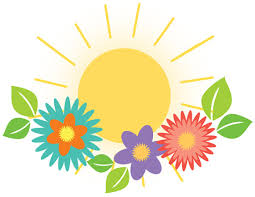 Spelling WordsWords this week: Words with -er and -est fasterslowestcoolersoonestshorterkindestlouderwildestbiggerhottestslimmerwisesttamerwhiteststrangestVocabularywitswailingfaringadvice dreadful farewell Class/School AnnouncementsIf you would like to sign up to be a “mystery reader” during the month of March, please refer to the sign-up genius hyperlink that will be emailed out. Please bring a picture book to read aloud. If you did not receive the email and would like to volunteer, email your child’s teacher for the link. Any donations for 1) paper towels, 2) tissues, 3) hand sanitizer, and 4) black expo markers would be greatly appreciated. Thank you!The 3rd grading period will end this Thursday. Please refer to Chalkable to see your child’s grades before the report cards will be sent home. Thank you. BrownTown Café, our real-life coffee shop in third-grade, is very successful! Students are doing a great job managing orders, creating drinks, and making change for our paying customers on Friday mornings. Proceeds will return to the third-grade class. Please tell your family and friends that they are welcome to drop by our campus for K-12 tours. Our last “Welcome Wednesday” will be March 11th from 12:00-2:00pm.Upcoming calendar dates:Friday, March 13 – Science DayTuesday, March 17 – Mobile Science Activity CenterMarch 30-April 3 – Spring BreakFriday, April 10 – No School for Good Friday (or possible Snow Make-Up day)* Email - Jill.Brown@PortlandChristian.org * Email – Felicia.Brown@PortlandChristian.org* Website - http://PortlandBrown.weebly.com* Also visit http://PortlandChristian.org/elementary  Memory VerseLesson 24, “The Holy Spirit”Acts 4:31, “After they prayed, the place where they were meeting was shaken. And they were all filled with the Holy Spirit and spoke the word of God boldly.”Class/School AnnouncementsIf you would like to sign up to be a “mystery reader” during the month of March, please refer to the sign-up genius hyperlink that will be emailed out. Please bring a picture book to read aloud. If you did not receive the email and would like to volunteer, email your child’s teacher for the link. Any donations for 1) paper towels, 2) tissues, 3) hand sanitizer, and 4) black expo markers would be greatly appreciated. Thank you!The 3rd grading period will end this Thursday. Please refer to Chalkable to see your child’s grades before the report cards will be sent home. Thank you. BrownTown Café, our real-life coffee shop in third-grade, is very successful! Students are doing a great job managing orders, creating drinks, and making change for our paying customers on Friday mornings. Proceeds will return to the third-grade class. Please tell your family and friends that they are welcome to drop by our campus for K-12 tours. Our last “Welcome Wednesday” will be March 11th from 12:00-2:00pm.Upcoming calendar dates:Friday, March 13 – Science DayTuesday, March 17 – Mobile Science Activity CenterMarch 30-April 3 – Spring BreakFriday, April 10 – No School for Good Friday (or possible Snow Make-Up day)* Email - Jill.Brown@PortlandChristian.org * Email – Felicia.Brown@PortlandChristian.org* Website - http://PortlandBrown.weebly.com* Also visit http://PortlandChristian.org/elementary  